Российская Федерация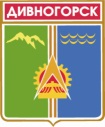 Администрация города ДивногорскаКрасноярского краяП О С Т А Н О В Л Е Н И Е 15.01.2018                                                   г. Дивногорск                                                    № 01пО внесении изменений в постановление администрации города Дивногорска от 18.05.2012 № 122п «Об утверждении Примерного положения об оплате труда работников муниципальныхучреждений в сфере культуры» (в ред. постановлений от 18.06.2012 № 145п, от 18.10.2012 № 208п, от 21.06.2013 № 107п, от 17.09.2013 № 177п, от 27.09.2013 № 190п, от 29.09.2014 №231п, от 17.11.2014 № 273п, от 28.01.2015 № 06п, от 10.04.2015 № 59п, от 15.05.2015 № 82п, от 07.12.2016 № 241п, от 29.12.2016 № 262п, от 23.06.2017 № 117п, от 16.08.2017 № 147п, от 06.10.2017 № 187п, от 22.12.2017 № 245п)В соответствии с постановлением Правительства Красноярского края от 08.12.2017 № 729-п «Об утверждении распределения и Порядка предоставления в 2018 году субсидий бюджетам муниципальных образований Красноярского края на частичное финансирование (возмещение) расходов на повышение размеров оплаты труда работников бюджетной сферы Красноярского края с 1 января 2018 года на 4 процента», постановлением Правительства Красноярского края от 01.12.2009 № 621-п «Об утверждении примерного положения об оплате труда работников государственных бюджетных и казенных учреждений, подведомственных министерству культуры Красноярского края», руководствуясь статьей 53 Устава города  Дивногорска, ПОСТАНОВЛЯЮ: 1. Внести в постановлению администрации города Дивногорска от 18.05.2012 № 122п «Об утверждении Примерного положения об оплате труда работников муниципальных учреждений в сфере  культуры  (ред. от 18.06.2012 № 145п, от 18.10.2012 № 208п, от 21.06.2013    № 107п, от 27.09.2013 № 190п, от 29.09.2014 №231п, от 17.11.2014 № 273п, от 28.01.2015 № 06п, от 10.04.2015 № 59п, от 15.05.2015 № 82п, от 07.12.2016 № 241п, 29.12.2016 № 262п, от 23.06.2017 № 117п, от 16.08.2017 № 147п, от 06.10.2017 № 187п, от 22.12.2017 № 245п) следующие изменения:  1.1. Пункт 2.8  раздела 2 «Минимальные размеры окладов (должностных окладов), ставок заработной платы, определяемые по квалификационным уровням профессиональных квалификационных групп и отдельным должностям, не включённым в профессиональные квалификационные группы» читать в следующей редакции:«2.8. Минимальные размеры окладов (должностных окладов), ставок заработной платы по должностям работников образования устанавливаются на основе отнесения занимаемых ими должностей к квалификационным уровням ПКГ, утверждённым приказом Министерства здравоохранения и социального развития Российской Федерации от 05.05.2008 № 216н «Об утверждении профессиональных квалификационных групп должностей работников образования»:должности, отнесённые к ПКГ «Должности работников учебно-вспомогательного персонала первого уровня                                       3296 рублей;должности, отнесённые к ПКГ «Должности педагогических работников»:1 квалификационный уровень                                                     4395 рублей;2 квалификационный уровень                                                     5246 рублей;3 квалификационный уровень                                                     6270 рублей;4 квалификационный уровень                                                     6533 рубля;должности, отнесённые к ПКГ «Должности руководителей структурных подразделений»:1 квалификационный уровень                                                    5694  рубля;2 квалификационный уровень                                                     6394 рубля;3 квалификационный уровень                                                    7375 рублей»2. Постановление подлежит опубликованию в средствах массовой информации и размещению на официальном сайте администрации города в информационно-телекоммуникационной сети «Интернет».3. Настоящее постановление вступает в силу со дня его официального опубликования в средствах массовой информации и применяется к правоотношениям, возникшим с 01.01.2018.4. Контроль за исполнением настоящего постановления возложить на Первого заместителя Главы города М.Г. Кузнецову.Глава города                                                                                              Е.Е.Оль 